Part I: Rape of Nanjing 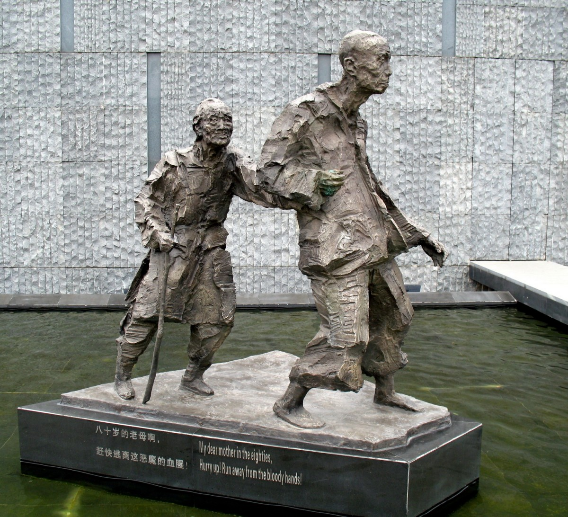 Part II: Pearl Harbor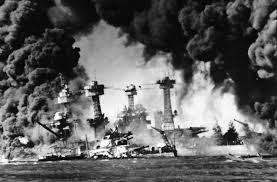 Just before 8 a.m. on December 7, 1941, hundreds of Japanese fighter planes attacked the American naval base at Pearl Harbor near Honolulu, Hawaii. The barrage lasted just two hours, but it was devastating: The Japanese managed to destroy nearly 20 American naval vessels, including eight enormous battleships, and almost 200 airplanes. More than 2,000 Americans soldiers and sailors died in the attack, and another 1,000 were wounded. The day after the assault, President Franklin D. Roosevelt asked Congress to declare war on Japan; Congress approved his declaration with just one dissenting vote. Three days later, Japanese allies Germany and Italy also declared war on the United States, and again Congress reciprocated. More than two years into the conflict, America had finally joined World War II.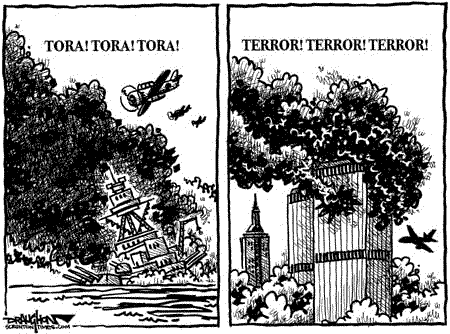 Part III: Iwo Jima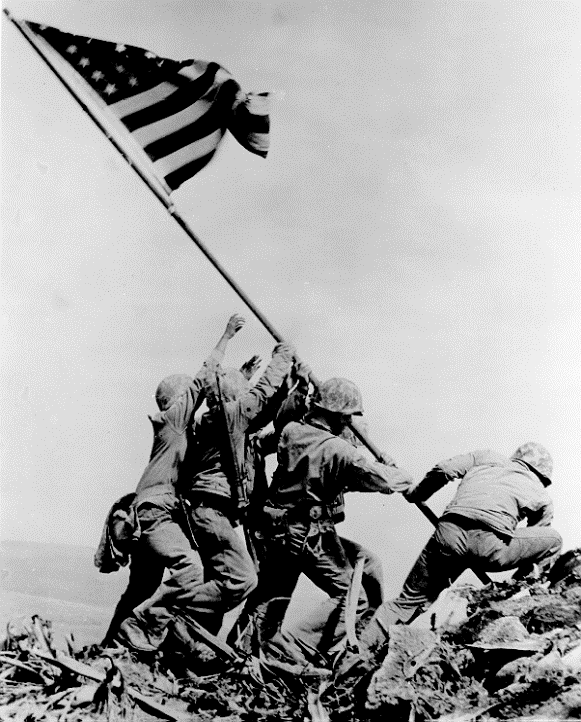 The American amphibious invasion of Iwo Jima during World War II stemmed from the need for a base near the Japanese coast. Following elaborate preparatory air and naval bombardment, three U.S. marine divisions landed on the island in February 1945. Iwo Jima was defended by roughly 23,000 Japanese army and navy troops, who fought from an elaborate network of caves, dugouts, tunnels and underground installations. Despite the difficulty of the conditions, the marines wiped out the defending forces after a month of fighting, and the battle earned a place in American lore with the publication of a photograph showing the U.S. flag being raised in victory.https://www.youtube.com/watch?v=8rfsRNeiingPart IV: Atomic War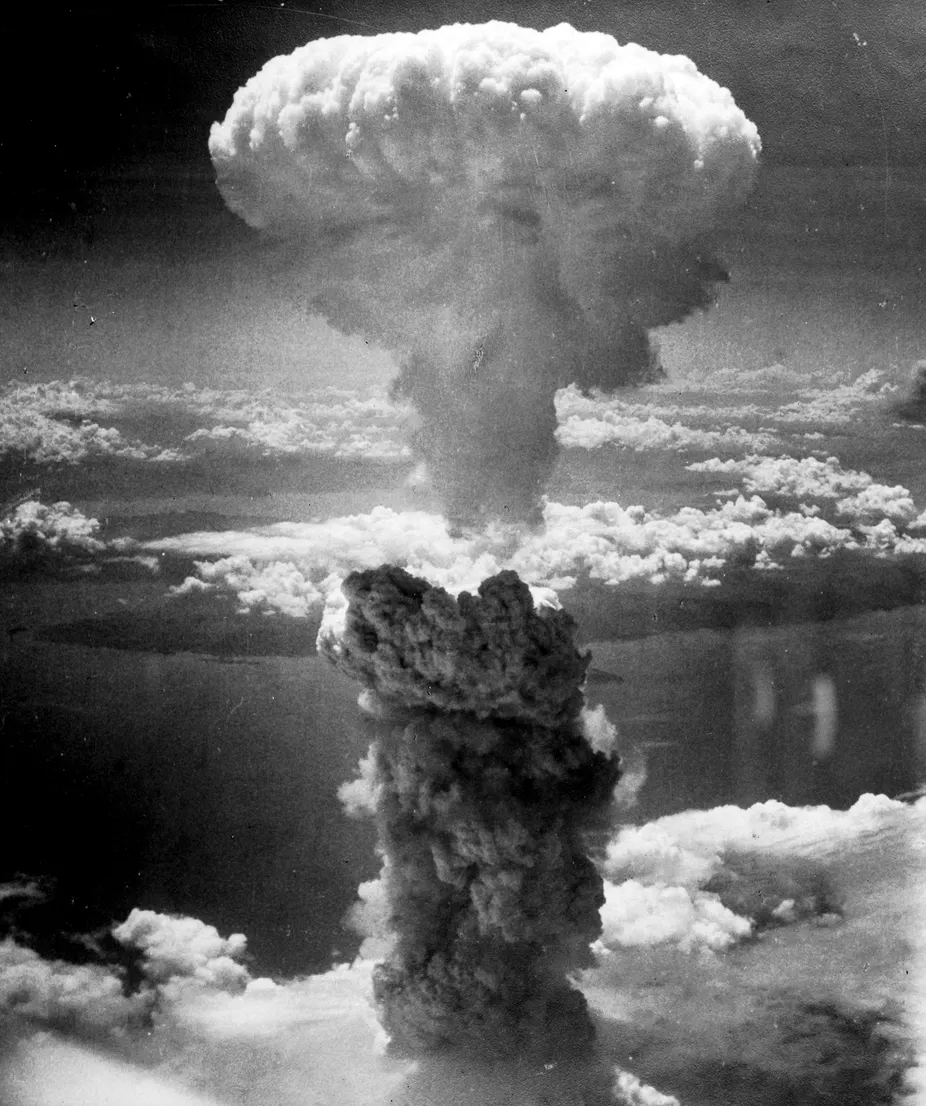 Poems by Toge Sankichi: Hibakusha (A‐bomb survivor) Toge Sankichi was born in Japan in 1917. He started writing poems at the age of eighteen. He was twenty-eight when the A-bomb was dropped on Hiroshima on 6 August 1945. He died at age thirty-six, a victim of leukemia resulting from the A-bomb. His first hand experience of the bomb, his passion for peace and his realistic insight into the event made him the leading Hiroshima poet in Japan. August 6 How could I ever forget that flash of light! In a moment thirty thousand people ceased to be The cries of fifty thousand killed Through yellow smoke whirling into light Buildings split, bridges collapsed Crowded trams burnt as they rolled about Hiroshima, all full of boundless heaps of embers Soon after, skin dangling like rags With hands on breasts Treading upon the spilt brains Wearing shreds of burnt cloth round their loins There came numberless lines of the naked all crying Bodies on the parade ground, scattered like jumbled stone images Crowds in piles by the river banks loaded upon rafts fastened to shore Turned by and by into corpses under the scorching sun in the midst of flame tossing against the evening sky Round about the street where mother and brother were trapped alive under the fallen house The fire-flood shifted on On beds of filth along the Armory floor Heaps, God knew who they were.... Heaps of schoolgirls lying in refuse Pot-bellied, one-eyed with half their skin peeled off, bald The sun shone, and nothing moved but the buzzing flies in the metal basins Reeking with stagnant odor How can I forget that stillness Prevailing over the city of three hundred thousand? Amidst that calm How can I forget the entreaties Of the departed wife and child Through their orbs of eyes Cutting through our minds and souls? At the First-Aid Station You Who weep although you have no ducts for tears Who cry although you have no lips for words Who wish to clasp Although you have no skin to touch You Limbs twitching, oozing blood and foul secretions Eyes all puffed-up slits of white Tatters of underwear Your only clothing now Yet with no thought of shame Ah! How fresh and lovely you all were A flash of time ago When you were school girls, a flash ago Who could believe it now? Out from the murky, quivering flames Of burning, festering Hiroshima You step, unrecognizable even to yourselves You leap and crawl, one by one Onto this grassy plot Wisps of hair on bronze bald heads Into the dust of agony Why have you had to suffer this? Why this, the cruelest of inflictions? Was there some purpose? Why? You look so monstrous, but could not know How far removed you are now from mankind You think: Perhaps you think Of mothers and fathers, brothers and sisters Could even they know you now? Of sleeping and waking, of breakfast and home Where the flowers in the hedge scattered in a flashAnd even the ashes now have gone Thinking, thinking, you are thinking Trapped with friends who ceased to move, one by one Thinking when once you were a daughter A daughter of humanity 
At the First-Aid Station & August 6th by Toge SankickiGeneral Paul Tibbets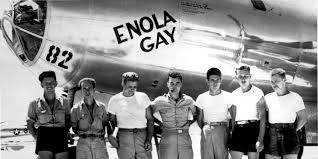 The Enola Gay was the B-29 bomber that was used by the United States on August 6, 1945, to drop an atomic bomb on Hiroshima, Japan, the first time the explosive device had been used on an enemy target. The aircraft was named after the mother of pilot Paul Warfield Tibbets, Jr.Part V: TEES ParagraphPriority Standards10.5 UNRESOLVED GLOBAL CONFLICT (1914–1945): World War I and World War II led to geopolitical changes, human and environmental devastation, and attempts to bring stability and peace.(Standards: 2, 3, 4, 5; Themes: TCC, GEO, GOV, CIV, TECH, EXCH)10.5d Nationalism and ideology played a significant role in shaping the period between the world wars. Students will examine the role of nationalism and militarism in Japan.LEARNING TARGET: I can investigate Japan’s role in World War II to determine if the atomic bombing of Hiroshima and Nagasaki were justified.TASKS: This activity is divided into five parts and should take about 90 minutesPart I: Rape of Nanjing       Part II: Pearl Harbor       Part III: Iwo Jima       Part IV: Atomic War       Part V: TEES ParagraphFollow the links and answer the questionsWatch this video https://www.facinghistory.org/resource-library/video/nanjing-atrocities-crimes-warWho is Chiang Kai-shek?Why did the Japanese promote Pan-Asianism?Why did the Chinese resist Pan-Asianism?Research on your own to discover how many Chinese were raped and murdered during the massacre:Watch the News Report: https://www.youtube.com/watch?v=A2kSnlS4xX8Watch the News Report: https://www.youtube.com/watch?v=A2kSnlS4xX8What is the POV of the New Reporter regarding the attack on Pearl HarborWhy do you think the Japanese bombed Pearl Harbor?  Explain.Watch the Hollywood Movie: https://www.youtube.com/watch?v=Sv1niwxQgoYIdentify the two events depicted in this cartoonWhat is the cartoonist’s POV Why was the island of Iwo Jima important to USA military plans?What lesson did the USA learn from the battle for Iwo Jima?Watch the video: https://www.youtube.com/watch?v=2Pxk4zy_SQwWhat is the setting of the poems?Why do you think Sankicki emphasizes the suffering of the school girls?   Explain.Describe the mood of the poems.What does Sankicki want from the children of Hiroshima?  Explain.What is the author’s tone?  What is he saying about war?What is Sankicki’s POV about atomic warfare?Watch 5 minutes of the interview with General Paul Tibbets here: https://www.manhattanprojectvoices.org/oral-histories/general-paul-tibbets-%E2%80%93-reflections-hiroshimaList 3 reasons to support using the atomic bombs List 3 reasons against using the atomic bombsTEES: Some historians believe that the atomic bombing of Hiroshima and Nagasaki was necessary.  Do you agree with this the? Why or why not?TThesisEExplainEEvidenceSSummary-Identifies the argument or main point-Establishes a controlling idea, which makes a specific comment about a topic-Specifies and narrows the topic sentence-Clarifies the topic by describing in more detail and/or revealing relevant facts-Support with specific information from the text or lesson-Select appropriate historical information to support thesis-Summarizes the main point(s)-States the paragraph’s main conclusion, purpose, or idea1 POINT1 POINT2 POINTS1 POINT